Anexo 3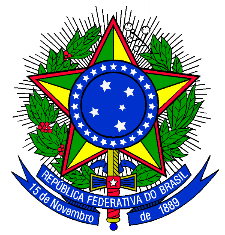 MINISTÉRIO DA EDUCAÇÃOCENTRO FEDERAL DE EDUCAÇÃO TECNOLÓGICA CELSO SUCKOW DA FONSECADIRETORIA DE ENSINOTERMO DE COMPROMISSOCOORDENADOR, COLABORADOR OU DISCENTE VOLUNTÁRIOPreencher um termo para cada participante proponente ou ingressante no projeto de ensino1. Sede ou Unidade de Ensino1. Sede ou Unidade de Ensino1. Sede ou Unidade de Ensino2. Título do Projeto de Ensino2. Título do Projeto de Ensino2. Título do Projeto de Ensino2.1. Edital de vigência2.1. Edital de vigência2.1. Edital de vigênciaEdital N°  _______/_________Edital N°  _______/_________Edital N°  _______/_________3. Dados do Coordenador, do Colaborador ou do Discente Voluntário3. Dados do Coordenador, do Colaborador ou do Discente Voluntário3. Dados do Coordenador, do Colaborador ou do Discente VoluntárioNome Completo (sem abreviação)Nome Completo (sem abreviação)Nome Completo (sem abreviação)MatrículaMatrículaFunção no Projeto de Ensino(   ) Coordenador          (   ) Colaborador          (   ) Discente VoluntárioTelefoneTelefoneE-mailSede ou UnEDCursoCurso5. Descrição das atividades a serem exercidas pelo Coordenador, Colaborador ou Discente Voluntário (conforme o item 4 deste termo).5. Descrição das atividades a serem exercidas pelo Coordenador, Colaborador ou Discente Voluntário (conforme o item 4 deste termo).5. Descrição das atividades a serem exercidas pelo Coordenador, Colaborador ou Discente Voluntário (conforme o item 4 deste termo).6. Compromisso (se) Coordenador(a) do Projeto de Ensino6. Compromisso (se) Coordenador(a) do Projeto de Ensino6. Compromisso (se) Coordenador(a) do Projeto de EnsinoDeclaro, para fins de direito, conhecer as normas fixadas pelo supracitado Edital do Projeto de Ensino para o exercício de Coordenador de Projeto de Ensino, e assumo o compromisso de dedicar-me às atividades nele especificadas e oriundas da execução do Projeto de Ensino. Afirmo que a minha remuneração total bruta mensal não ultrapassará o teto remuneratório constitucional, conforme Constituição Federal, art. 37, inciso XI, e Decreto 7.423/2010, art. 7º, §4 º.Declaro, para fins de direito, conhecer as normas fixadas pelo supracitado Edital do Projeto de Ensino para o exercício de Coordenador de Projeto de Ensino, e assumo o compromisso de dedicar-me às atividades nele especificadas e oriundas da execução do Projeto de Ensino. Afirmo que a minha remuneração total bruta mensal não ultrapassará o teto remuneratório constitucional, conforme Constituição Federal, art. 37, inciso XI, e Decreto 7.423/2010, art. 7º, §4 º.Declaro, para fins de direito, conhecer as normas fixadas pelo supracitado Edital do Projeto de Ensino para o exercício de Coordenador de Projeto de Ensino, e assumo o compromisso de dedicar-me às atividades nele especificadas e oriundas da execução do Projeto de Ensino. Afirmo que a minha remuneração total bruta mensal não ultrapassará o teto remuneratório constitucional, conforme Constituição Federal, art. 37, inciso XI, e Decreto 7.423/2010, art. 7º, §4 º.LocalDataAssinatura do(a) coordenador(a)7. Compromisso (se) Colaborador(a) do Projeto de Ensino7. Compromisso (se) Colaborador(a) do Projeto de Ensino7. Compromisso (se) Colaborador(a) do Projeto de EnsinoDeclaro, para fins de direito, conhecer as normas fixadas pelo supracitado Edital do Projeto de Ensino para o exercício de Colaborador de Projeto de Ensino, e assumo o compromisso de dedicar-me às atividades nele especificadas e oriundas da execução do Projeto de Ensino.Declaro, para fins de direito, conhecer as normas fixadas pelo supracitado Edital do Projeto de Ensino para o exercício de Colaborador de Projeto de Ensino, e assumo o compromisso de dedicar-me às atividades nele especificadas e oriundas da execução do Projeto de Ensino.Declaro, para fins de direito, conhecer as normas fixadas pelo supracitado Edital do Projeto de Ensino para o exercício de Colaborador de Projeto de Ensino, e assumo o compromisso de dedicar-me às atividades nele especificadas e oriundas da execução do Projeto de Ensino.LocalDataAssinatura do estudante ou seu responsável (se menor de 18 anos)8. Compromisso (se) Discente Voluntário8. Compromisso (se) Discente Voluntário8. Compromisso (se) Discente VoluntárioDeclaro, para fins de direito, conhecer as normas fixadas pelo supracitado Edital de Projeto de Ensino, bem como atender a todos os requisitos previstos para exercer a função e assumir o compromisso de dedicar-me às atividades do Projeto de Ensino durante a vigência deste, em acordo com as orientações e supervisão do Coordenador do Projeto.Declaro, para fins de direito, conhecer as normas fixadas pelo supracitado Edital de Projeto de Ensino, bem como atender a todos os requisitos previstos para exercer a função e assumir o compromisso de dedicar-me às atividades do Projeto de Ensino durante a vigência deste, em acordo com as orientações e supervisão do Coordenador do Projeto.Declaro, para fins de direito, conhecer as normas fixadas pelo supracitado Edital de Projeto de Ensino, bem como atender a todos os requisitos previstos para exercer a função e assumir o compromisso de dedicar-me às atividades do Projeto de Ensino durante a vigência deste, em acordo com as orientações e supervisão do Coordenador do Projeto.LocalDataAssinatura do(a) Colaborador(a)Aval do Coordenador do Projeto de Ensino:Aval do Coordenador do Projeto de Ensino:Aval do Coordenador do Projeto de Ensino:9. Termo de cessão de direito de uso da imagem (Lei Nº 9610, de 19/2/1998)9. Termo de cessão de direito de uso da imagem (Lei Nº 9610, de 19/2/1998)9. Termo de cessão de direito de uso da imagem (Lei Nº 9610, de 19/2/1998)Autorizo a Diren e o Cefet/RJ, a utilizarem graciosamente minha imagem, quando registrada em atividades relacionadas ao projeto de ensino acima identificado, para fins acadêmicos, culturais e de divulgação. Esta autorização inclui o uso de todo material criado que contenha as imagens fotográficas cujo uso ora é cedido, notadamente para toda e qualquer forma de comunicação ao público, tais como apresentações, palestras, exposições, material impresso, CD, DVD, rádio, televisão, bem como sua disseminação via internet, sem limitação de tempo ou número de exibições. Cefet/RJ, na condição de único titular dos direitos de imagem e voz sobre o material produzido, poderá dispor dele livremente para qualquer modalidade de utilização que tenha por finalidade divulgar os projetos de ensino no Cefet/RJ, não cabendo a mim qualquer direito ou remuneração, a qualquer tempo e título.Autorizo a Diren e o Cefet/RJ, a utilizarem graciosamente minha imagem, quando registrada em atividades relacionadas ao projeto de ensino acima identificado, para fins acadêmicos, culturais e de divulgação. Esta autorização inclui o uso de todo material criado que contenha as imagens fotográficas cujo uso ora é cedido, notadamente para toda e qualquer forma de comunicação ao público, tais como apresentações, palestras, exposições, material impresso, CD, DVD, rádio, televisão, bem como sua disseminação via internet, sem limitação de tempo ou número de exibições. Cefet/RJ, na condição de único titular dos direitos de imagem e voz sobre o material produzido, poderá dispor dele livremente para qualquer modalidade de utilização que tenha por finalidade divulgar os projetos de ensino no Cefet/RJ, não cabendo a mim qualquer direito ou remuneração, a qualquer tempo e título.Autorizo a Diren e o Cefet/RJ, a utilizarem graciosamente minha imagem, quando registrada em atividades relacionadas ao projeto de ensino acima identificado, para fins acadêmicos, culturais e de divulgação. Esta autorização inclui o uso de todo material criado que contenha as imagens fotográficas cujo uso ora é cedido, notadamente para toda e qualquer forma de comunicação ao público, tais como apresentações, palestras, exposições, material impresso, CD, DVD, rádio, televisão, bem como sua disseminação via internet, sem limitação de tempo ou número de exibições. Cefet/RJ, na condição de único titular dos direitos de imagem e voz sobre o material produzido, poderá dispor dele livremente para qualquer modalidade de utilização que tenha por finalidade divulgar os projetos de ensino no Cefet/RJ, não cabendo a mim qualquer direito ou remuneração, a qualquer tempo e título.LocalDataAssinatura do estudante ou seu responsável (se menor de 18 anos) ou/e Assinatura do(a) Colaborador(a) ou/e Coordenador(a)Aval do Coordenador do Projeto de Ensino:Aval do Coordenador do Projeto de Ensino:Aval do Coordenador do Projeto de Ensino: